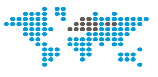 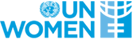 UN Women Strategic Note 2017-2022UN WOMEN Brazil COUNTRY OFFICESN REPORT 2022The report includes:Development results framework (DRF)










Report Date: 2/10/2022Impact1
Women lead, participate in and benefit equally from governance systemsImpact1
Women lead, participate in and benefit equally from governance systemsRelated UN-Women SP Impact Area: 
Related UNDAF/ CCPD priority: Outcome 1. Social development strengthened throughout the territory, with the elimination of poverty, through access to goods and public services, especially in education, health, welfare, food safety and nutrition and decent work, with equity and emphasis on gender equality, racial, ethnic and generational.
Outcome 6. Promotion of a peaceful, just and inclusive society through social participation, transparency and democratic governance, respecting the secular nature of the State and guaranteeing human rights for all and all custody hearings. Outcome 7: Strategic partnerships established for strengthening and promoting international cooperation and contributing for reducing inequalities within and between countries.
Related national development priorities:Related UN-Women SP Impact Area: 
Related UNDAF/ CCPD priority: Outcome 1. Social development strengthened throughout the territory, with the elimination of poverty, through access to goods and public services, especially in education, health, welfare, food safety and nutrition and decent work, with equity and emphasis on gender equality, racial, ethnic and generational.
Outcome 6. Promotion of a peaceful, just and inclusive society through social participation, transparency and democratic governance, respecting the secular nature of the State and guaranteeing human rights for all and all custody hearings. Outcome 7: Strategic partnerships established for strengthening and promoting international cooperation and contributing for reducing inequalities within and between countries.
Related national development priorities:Related UN-Women SP Impact Area: 
Related UNDAF/ CCPD priority: Outcome 1. Social development strengthened throughout the territory, with the elimination of poverty, through access to goods and public services, especially in education, health, welfare, food safety and nutrition and decent work, with equity and emphasis on gender equality, racial, ethnic and generational.
Outcome 6. Promotion of a peaceful, just and inclusive society through social participation, transparency and democratic governance, respecting the secular nature of the State and guaranteeing human rights for all and all custody hearings. Outcome 7: Strategic partnerships established for strengthening and promoting international cooperation and contributing for reducing inequalities within and between countries.
Related national development priorities:Related UN-Women SP Impact Area: 
Related UNDAF/ CCPD priority: Outcome 1. Social development strengthened throughout the territory, with the elimination of poverty, through access to goods and public services, especially in education, health, welfare, food safety and nutrition and decent work, with equity and emphasis on gender equality, racial, ethnic and generational.
Outcome 6. Promotion of a peaceful, just and inclusive society through social participation, transparency and democratic governance, respecting the secular nature of the State and guaranteeing human rights for all and all custody hearings. Outcome 7: Strategic partnerships established for strengthening and promoting international cooperation and contributing for reducing inequalities within and between countries.
Related national development priorities:Related UN-Women SP Impact Area: 
Related UNDAF/ CCPD priority: Outcome 1. Social development strengthened throughout the territory, with the elimination of poverty, through access to goods and public services, especially in education, health, welfare, food safety and nutrition and decent work, with equity and emphasis on gender equality, racial, ethnic and generational.
Outcome 6. Promotion of a peaceful, just and inclusive society through social participation, transparency and democratic governance, respecting the secular nature of the State and guaranteeing human rights for all and all custody hearings. Outcome 7: Strategic partnerships established for strengthening and promoting international cooperation and contributing for reducing inequalities within and between countries.
Related national development priorities:Related UN-Women SP Impact Area: 
Related UNDAF/ CCPD priority: Outcome 1. Social development strengthened throughout the territory, with the elimination of poverty, through access to goods and public services, especially in education, health, welfare, food safety and nutrition and decent work, with equity and emphasis on gender equality, racial, ethnic and generational.
Outcome 6. Promotion of a peaceful, just and inclusive society through social participation, transparency and democratic governance, respecting the secular nature of the State and guaranteeing human rights for all and all custody hearings. Outcome 7: Strategic partnerships established for strengthening and promoting international cooperation and contributing for reducing inequalities within and between countries.
Related national development priorities:Related UN-Women SP Impact Area: 
Related UNDAF/ CCPD priority: Outcome 1. Social development strengthened throughout the territory, with the elimination of poverty, through access to goods and public services, especially in education, health, welfare, food safety and nutrition and decent work, with equity and emphasis on gender equality, racial, ethnic and generational.
Outcome 6. Promotion of a peaceful, just and inclusive society through social participation, transparency and democratic governance, respecting the secular nature of the State and guaranteeing human rights for all and all custody hearings. Outcome 7: Strategic partnerships established for strengthening and promoting international cooperation and contributing for reducing inequalities within and between countries.
Related national development priorities:Related UN-Women SP Impact Area: 
Related UNDAF/ CCPD priority: Outcome 1. Social development strengthened throughout the territory, with the elimination of poverty, through access to goods and public services, especially in education, health, welfare, food safety and nutrition and decent work, with equity and emphasis on gender equality, racial, ethnic and generational.
Outcome 6. Promotion of a peaceful, just and inclusive society through social participation, transparency and democratic governance, respecting the secular nature of the State and guaranteeing human rights for all and all custody hearings. Outcome 7: Strategic partnerships established for strengthening and promoting international cooperation and contributing for reducing inequalities within and between countries.
Related national development priorities:Year
2017Year
2018Year
2019Year
2020Year
2021Year
2022TotalOutcome 1.1
Women, particularly those facing multiple forms of discrimination, increasingly participate in decision-making processes; and influence formulation, implementation and monitoring of national and subnational laws, policies, plans and budgets.

Related SP Outcome/Output:


Indicator 1.1G:  Percentage of women elected for the Lower House, disaggregated by race and ethnicity

Targets: 
Value: 9,94
Notes: Disaggregation is not available
Target Year: 2017
Value: 15
Notes: White 7; Black; 7; Indigenous: 1
Target Year: 2018
Value: 15
Notes: White 7; Black; 7; Indigenous: 1
Target Year: 2019
Value: 15
Notes: White 7; Black; 7; Indigenous: 1
Target Year: 2020
Value: 15
Notes: White 7; Black; 7; Indigenous: 1
Target Year: 2021
Value: 17
Notes: White: 8; Black: 8; Indigenous: 1.
Target Year: 2022

Baseline: 
Value: 9.94 Year: 2014
Note: http://www.tse.jus.br/eleicoes/eleicoes-anteriores/eleicoes-2014/eleicoes-2014
Disaggregated data is not available.
Source: Superior Electoral Court

Indicator 1.1M:  Number of initiatives on Parity Democracy implemented by the government, the parliament, the electoral justice, and political parties  with UN Women’s support (each year)

Targets: 
Value: 10
Target Year: 2017
Value: 10
Target Year: 2018
Value: 10
Target Year: 2019
Value: 3
Target Year: 2020
Value: 2
Target Year: 2021
Value: 2
Target Year: 2022

Baseline: 
Value: 0 Year: 2016
Source: UN Women records

Indicator 1.1N:  Number of national and subnational M&E mechanisms of plans of policies for women in full operation (cumulative)

Targets: 
Value: 2
Target Year: 2017
Value: 2
Target Year: 2018
Value: 2
Target Year: 2019
Value: 2
Target Year: 2020
Value: 2
Target Year: 2021
Value: 2
Target Year: 2022

Baseline: 
Value: 2 Year: 2016
Source: National Secretariat for Policies for Women

Output 1.1.1
National and subnational governments, the parliament, political parties and the electoral management body have enhanced capacity to formulate, implement and monitor laws, policies, plans and budgets responsive to the needs of women and girls, particularly those facing multiple forms of discrimination.Indicator 1.1.1A:  Number of knowledge products on Parity Democracy developed by UN Women (each year)

Targets: 
Value: 10
Target Year: 2020
Value: 3
Target Year: 2021
Value: 2
Target Year: 2022

Baseline: 
Value: 0 Year: 2019
Source: UN Women records

20,000.00
(core)

0.00
(non-core)

20,000.00
(core)

0.00
(non-core)

90,147.00
(core)

0.00
(non-core)

122,692.00
(core)

147,540.00
(non-core)

1,086.00
(core)

986,371.00
(non-core)

0.00
(core)

803,998.00
(non-core)

253,925.00
(core)

1,937,909.00
(non-core)Outcome 1.1
Women, particularly those facing multiple forms of discrimination, increasingly participate in decision-making processes; and influence formulation, implementation and monitoring of national and subnational laws, policies, plans and budgets.

Related SP Outcome/Output:


Indicator 1.1G:  Percentage of women elected for the Lower House, disaggregated by race and ethnicity

Targets: 
Value: 9,94
Notes: Disaggregation is not available
Target Year: 2017
Value: 15
Notes: White 7; Black; 7; Indigenous: 1
Target Year: 2018
Value: 15
Notes: White 7; Black; 7; Indigenous: 1
Target Year: 2019
Value: 15
Notes: White 7; Black; 7; Indigenous: 1
Target Year: 2020
Value: 15
Notes: White 7; Black; 7; Indigenous: 1
Target Year: 2021
Value: 17
Notes: White: 8; Black: 8; Indigenous: 1.
Target Year: 2022

Baseline: 
Value: 9.94 Year: 2014
Note: http://www.tse.jus.br/eleicoes/eleicoes-anteriores/eleicoes-2014/eleicoes-2014
Disaggregated data is not available.
Source: Superior Electoral Court

Indicator 1.1M:  Number of initiatives on Parity Democracy implemented by the government, the parliament, the electoral justice, and political parties  with UN Women’s support (each year)

Targets: 
Value: 10
Target Year: 2017
Value: 10
Target Year: 2018
Value: 10
Target Year: 2019
Value: 3
Target Year: 2020
Value: 2
Target Year: 2021
Value: 2
Target Year: 2022

Baseline: 
Value: 0 Year: 2016
Source: UN Women records

Indicator 1.1N:  Number of national and subnational M&E mechanisms of plans of policies for women in full operation (cumulative)

Targets: 
Value: 2
Target Year: 2017
Value: 2
Target Year: 2018
Value: 2
Target Year: 2019
Value: 2
Target Year: 2020
Value: 2
Target Year: 2021
Value: 2
Target Year: 2022

Baseline: 
Value: 2 Year: 2016
Source: National Secretariat for Policies for Women

Output 1.1.2
Women and gender equality advocates, particularly those facing multiple forms of discrimination, have enhanced capacity to participate in decision-making processes; and to influence formulation, implementation and monitoring of national and subnational laws, policies, plans and budgets to promote women’s rights, leadership and political participation.Indicator 1.1.2A:  Number of women candidates with increased knowledge and skills on the electoral system and on Parity Democracy, with UN Women’s support (cumulative)

Targets: 
Value: 700
Notes: White: 300; Black: 300; Indigenous: 100
Target Year: 2020
Value: 700
Notes: White: 300; Black: 300; Indigenous: 100
Target Year: 2021
Value: 700
Target Year: 2022

Baseline: 
Value: 100 Year: 2019
Source: UN Women Records 

Indicator 1.1.2B:  Number of women and gender equality advocates with increased knowledge and skills to influence and monitor national and subnational policies and plans to promote women’s rights, leadership and political participation, with UN Women’s support (cumulative)

Targets: 
Value: 20
Notes: White: 10; Black: 10; Indigenous: 0
Target Year: 2020
Value: 40
Notes: White: 15; Black: 15; Indigenous: 10
Target Year: 2021
Value: 40
Target Year: 2022

Baseline: 
Value: 0 Year: 2019
Source: UN Women records

30,000.00
(core)

102,687.00
(non-core)

30,000.00
(core)

0.00
(non-core)

21,000.00
(core)

3,300.00
(non-core)

36,407.00
(core)

3,777.00
(non-core)

26,541.00
(core)

155,937.00
(non-core)

0.00
(core)

170,019.00
(non-core)

143,948.00
(core)

435,720.00
(non-core)Total Resources for outcome 1.1 (core and non-core)Total Resources for outcome 1.1 (core and non-core)Total Resources for outcome 1.1 (core and non-core)50,000.00
(core)

102,687.00
(non-core)50,000.00
(core)

0.00
(non-core)111,147.00
(core)

3,300.00
(non-core)159,099.00
(core)

151,317.00
(non-core)27,627.00
(core)

1,142,308.00
(non-core)0.00
(core)

974,017.00
(non-core)397,873.00
(core)

2,373,629.00
(non-core)Total Resources for impact area 1Total Resources for impact area 1Total Resources for impact area 150,000.00
(core)

102,687.00
(non-core)50,000.00
(core)

0.00
(non-core)111,147.00
(core)

3,300.00
(non-core)159,099.00
(core)

151,317.00
(non-core)27,627.00
(core)

1,142,308.00
(non-core)0.00
(core)

974,017.00
(non-core)397,873.00
(core)

2,373,629.00
(non-core)Impact2
Women have income security, decent work and economic autonomyImpact2
Women have income security, decent work and economic autonomyRelated UN-Women SP Impact Area: 
Related UNDAF/ CCPD priority: Outcome 1: Social development strengthened in the whole territory, ending poverty through access to goods and public services with quality, especially in education, health, welfare, food safety and nutrition and decent work, with equity and emphasis on gender equality, racial, ethnic and generational.
Outcome 4: Inclusive economic growth and environmentally sustainable, with productive diversification, industrial strength, resilient infrastructure, increased productivity and innovation, transparency, social participation and valorisation of micro and small enterprises.
Outcome 5: Reduction of socioeconomic and territorial inequalities, promoting full employment and decent work, guarantee of social and labor rights, professional qualification, with special attention to the most vulnerable people.
Outcome 7: Strategic partnerships established for strengthening and promoting international cooperation and contributing for reducing inequalities within and between countries.
Related national development priorities:Related UN-Women SP Impact Area: 
Related UNDAF/ CCPD priority: Outcome 1: Social development strengthened in the whole territory, ending poverty through access to goods and public services with quality, especially in education, health, welfare, food safety and nutrition and decent work, with equity and emphasis on gender equality, racial, ethnic and generational.
Outcome 4: Inclusive economic growth and environmentally sustainable, with productive diversification, industrial strength, resilient infrastructure, increased productivity and innovation, transparency, social participation and valorisation of micro and small enterprises.
Outcome 5: Reduction of socioeconomic and territorial inequalities, promoting full employment and decent work, guarantee of social and labor rights, professional qualification, with special attention to the most vulnerable people.
Outcome 7: Strategic partnerships established for strengthening and promoting international cooperation and contributing for reducing inequalities within and between countries.
Related national development priorities:Related UN-Women SP Impact Area: 
Related UNDAF/ CCPD priority: Outcome 1: Social development strengthened in the whole territory, ending poverty through access to goods and public services with quality, especially in education, health, welfare, food safety and nutrition and decent work, with equity and emphasis on gender equality, racial, ethnic and generational.
Outcome 4: Inclusive economic growth and environmentally sustainable, with productive diversification, industrial strength, resilient infrastructure, increased productivity and innovation, transparency, social participation and valorisation of micro and small enterprises.
Outcome 5: Reduction of socioeconomic and territorial inequalities, promoting full employment and decent work, guarantee of social and labor rights, professional qualification, with special attention to the most vulnerable people.
Outcome 7: Strategic partnerships established for strengthening and promoting international cooperation and contributing for reducing inequalities within and between countries.
Related national development priorities:Related UN-Women SP Impact Area: 
Related UNDAF/ CCPD priority: Outcome 1: Social development strengthened in the whole territory, ending poverty through access to goods and public services with quality, especially in education, health, welfare, food safety and nutrition and decent work, with equity and emphasis on gender equality, racial, ethnic and generational.
Outcome 4: Inclusive economic growth and environmentally sustainable, with productive diversification, industrial strength, resilient infrastructure, increased productivity and innovation, transparency, social participation and valorisation of micro and small enterprises.
Outcome 5: Reduction of socioeconomic and territorial inequalities, promoting full employment and decent work, guarantee of social and labor rights, professional qualification, with special attention to the most vulnerable people.
Outcome 7: Strategic partnerships established for strengthening and promoting international cooperation and contributing for reducing inequalities within and between countries.
Related national development priorities:Related UN-Women SP Impact Area: 
Related UNDAF/ CCPD priority: Outcome 1: Social development strengthened in the whole territory, ending poverty through access to goods and public services with quality, especially in education, health, welfare, food safety and nutrition and decent work, with equity and emphasis on gender equality, racial, ethnic and generational.
Outcome 4: Inclusive economic growth and environmentally sustainable, with productive diversification, industrial strength, resilient infrastructure, increased productivity and innovation, transparency, social participation and valorisation of micro and small enterprises.
Outcome 5: Reduction of socioeconomic and territorial inequalities, promoting full employment and decent work, guarantee of social and labor rights, professional qualification, with special attention to the most vulnerable people.
Outcome 7: Strategic partnerships established for strengthening and promoting international cooperation and contributing for reducing inequalities within and between countries.
Related national development priorities:Related UN-Women SP Impact Area: 
Related UNDAF/ CCPD priority: Outcome 1: Social development strengthened in the whole territory, ending poverty through access to goods and public services with quality, especially in education, health, welfare, food safety and nutrition and decent work, with equity and emphasis on gender equality, racial, ethnic and generational.
Outcome 4: Inclusive economic growth and environmentally sustainable, with productive diversification, industrial strength, resilient infrastructure, increased productivity and innovation, transparency, social participation and valorisation of micro and small enterprises.
Outcome 5: Reduction of socioeconomic and territorial inequalities, promoting full employment and decent work, guarantee of social and labor rights, professional qualification, with special attention to the most vulnerable people.
Outcome 7: Strategic partnerships established for strengthening and promoting international cooperation and contributing for reducing inequalities within and between countries.
Related national development priorities:Related UN-Women SP Impact Area: 
Related UNDAF/ CCPD priority: Outcome 1: Social development strengthened in the whole territory, ending poverty through access to goods and public services with quality, especially in education, health, welfare, food safety and nutrition and decent work, with equity and emphasis on gender equality, racial, ethnic and generational.
Outcome 4: Inclusive economic growth and environmentally sustainable, with productive diversification, industrial strength, resilient infrastructure, increased productivity and innovation, transparency, social participation and valorisation of micro and small enterprises.
Outcome 5: Reduction of socioeconomic and territorial inequalities, promoting full employment and decent work, guarantee of social and labor rights, professional qualification, with special attention to the most vulnerable people.
Outcome 7: Strategic partnerships established for strengthening and promoting international cooperation and contributing for reducing inequalities within and between countries.
Related national development priorities:Related UN-Women SP Impact Area: 
Related UNDAF/ CCPD priority: Outcome 1: Social development strengthened in the whole territory, ending poverty through access to goods and public services with quality, especially in education, health, welfare, food safety and nutrition and decent work, with equity and emphasis on gender equality, racial, ethnic and generational.
Outcome 4: Inclusive economic growth and environmentally sustainable, with productive diversification, industrial strength, resilient infrastructure, increased productivity and innovation, transparency, social participation and valorisation of micro and small enterprises.
Outcome 5: Reduction of socioeconomic and territorial inequalities, promoting full employment and decent work, guarantee of social and labor rights, professional qualification, with special attention to the most vulnerable people.
Outcome 7: Strategic partnerships established for strengthening and promoting international cooperation and contributing for reducing inequalities within and between countries.
Related national development priorities:Year
2017Year
2018Year
2019Year
2020Year
2021Year
2022TotalOutcome 2.1
Policies and strategies of public and private companies and institutions to strengthen women’s economic rights and opportunities are adopted, implemented and monitored.

Related SP Outcome/Output:


Indicator 2.1A:  Number of companies that adopted, implemented and monitored gender equality action plans (each year)

Targets: 
Value: 100
Target Year: 2020
Value: 100
Target Year: 2021
Value: 0
Target Year: 2022

Baseline: 
Value: 0 Year: 2019
Source: Questionnaire

Indicator 2.1C:  Percentage of women not contributing to the national social security scheme

Targets: 
Value: 36
Notes: White: 36
Black: 43
Indigenous: not available
Target Year: 2017
Value: 35
Notes: White: 35
Black: 42
Indigenous: not available
Target Year: 2018
Value: 34
Notes: White: 34
Black: 40
Indigenous: not available
Target Year: 2019
Value: 33
Notes: White: 33
Black: 38
Indigenous: not available
Target Year: 2020
Value: 32
Notes: White: 32
Black: 36
Indigenous: not available
Target Year: 2021
Value: 36
Notes: White: 36 Black: 43 Indigenous: not available
Target Year: 2022

Baseline: 
Value: 37,4 Year: 2014
Source: PNAD (IBGE)

Indicator 2.1E:  Percentage of gender pay gap

Targets: 
Value: 29
Notes: White: 30
Black: 59
Indigenous: not available
Target Year: 2017
Value: 28.5
Notes: White: 29
Black: 57
Indigenous: not available
Target Year: 2018
Value: 28
Notes: White: 28.5
Black: 56.5
Indigenous: not available
Target Year: 2019
Value: 27.5
Notes: White: 28
Black: 56
Indigenous: not available
Target Year: 2020
Value: 27
Notes: White: 27.5
Black: 55.5
Indigenous: not available
Target Year: 2021
Value: 23
Notes: White: 26; Black: 56; Indigenous: Not available
Target Year: 2022

Baseline: 
Value: 29,7 Year: 2014
Note: Disaggregated data is not available.
Source: PNAD (IBGE)

Output 2.1.1
National and subnational governments, public and private companies and institutions have enhanced capacity to formulate, implement and monitor policies and strategies to promote decent work, social protection and entrepreneurship for women, particularly those facing multiple forms of discrimination.Indicator 2.1.1A:  Number of companies and institutions that developed gender equality action plans with UN Women’s support (each year)

Targets: 
Value: 40
Target Year: 2020
Value: 40
Target Year: 2021
Value: 10
Target Year: 2022

Baseline: 
Value: 0 Year: 2019
Source: Questionnaires

Indicator 2.1.1B:  Number policy frameworks in support of gender-responsive social protection systems and decent work developed and implemented with UN Women’s support (cumulative)

Targets: 
Value: 0
Target Year: 2019
Value: 1
Target Year: 2020
Value: 2
Target Year: 2021
Value: 0
Target Year: 2022

Baseline: 
Value: 0 Year: 2019
Source: UN Women records

19,000.00
(core)

91,100.00
(non-core)

12,000.00
(core)

1,380,550.00
(non-core)

10,000.00
(core)

1,448,721.00
(non-core)

2,000.00
(core)

1,173,878.00
(non-core)

19,000.00
(core)

840,780.00
(non-core)

0.00
(core)

549,339.00
(non-core)

62,000.00
(core)

5,484,368.00
(non-core)Outcome 2.1
Policies and strategies of public and private companies and institutions to strengthen women’s economic rights and opportunities are adopted, implemented and monitored.

Related SP Outcome/Output:


Indicator 2.1A:  Number of companies that adopted, implemented and monitored gender equality action plans (each year)

Targets: 
Value: 100
Target Year: 2020
Value: 100
Target Year: 2021
Value: 0
Target Year: 2022

Baseline: 
Value: 0 Year: 2019
Source: Questionnaire

Indicator 2.1C:  Percentage of women not contributing to the national social security scheme

Targets: 
Value: 36
Notes: White: 36
Black: 43
Indigenous: not available
Target Year: 2017
Value: 35
Notes: White: 35
Black: 42
Indigenous: not available
Target Year: 2018
Value: 34
Notes: White: 34
Black: 40
Indigenous: not available
Target Year: 2019
Value: 33
Notes: White: 33
Black: 38
Indigenous: not available
Target Year: 2020
Value: 32
Notes: White: 32
Black: 36
Indigenous: not available
Target Year: 2021
Value: 36
Notes: White: 36 Black: 43 Indigenous: not available
Target Year: 2022

Baseline: 
Value: 37,4 Year: 2014
Source: PNAD (IBGE)

Indicator 2.1E:  Percentage of gender pay gap

Targets: 
Value: 29
Notes: White: 30
Black: 59
Indigenous: not available
Target Year: 2017
Value: 28.5
Notes: White: 29
Black: 57
Indigenous: not available
Target Year: 2018
Value: 28
Notes: White: 28.5
Black: 56.5
Indigenous: not available
Target Year: 2019
Value: 27.5
Notes: White: 28
Black: 56
Indigenous: not available
Target Year: 2020
Value: 27
Notes: White: 27.5
Black: 55.5
Indigenous: not available
Target Year: 2021
Value: 23
Notes: White: 26; Black: 56; Indigenous: Not available
Target Year: 2022

Baseline: 
Value: 29,7 Year: 2014
Note: Disaggregated data is not available.
Source: PNAD (IBGE)

Output 2.1.2
Women's business enterprises and women entrepreneurs have enhanced capacity to participate in dialogues and to influence strategies of public and private companies and institutions, with special focus on gender-sensitive procurement policies.Indicator 2.1.2A:  Number of women entrepreneurs who participated in dialogues with UN Women’s support (each year)

Targets: 
Value: 150
Notes: White: 130; Black: 18; Indigenous: 2
Target Year: 2020
Value: 150
Notes: White: 100; Black: 45; Indigenous: 5
Target Year: 2021
Value: 0
Target Year: 2022

Baseline: 
Value: 146 Year: 2019
Source: Questionnaires and attendance lists 

0.00
(core)

27,500.00
(non-core)

0.00
(core)

809,833.00
(non-core)

0.00
(core)

23,895.00
(non-core)

0.00
(core)

115,267.00
(non-core)

0.00
(core)

60,000.00
(non-core)

0.00
(core)

0.00
(non-core)

0.00
(core)

1,036,495.00
(non-core)Outcome 2.1
Policies and strategies of public and private companies and institutions to strengthen women’s economic rights and opportunities are adopted, implemented and monitored.

Related SP Outcome/Output:


Indicator 2.1A:  Number of companies that adopted, implemented and monitored gender equality action plans (each year)

Targets: 
Value: 100
Target Year: 2020
Value: 100
Target Year: 2021
Value: 0
Target Year: 2022

Baseline: 
Value: 0 Year: 2019
Source: Questionnaire

Indicator 2.1C:  Percentage of women not contributing to the national social security scheme

Targets: 
Value: 36
Notes: White: 36
Black: 43
Indigenous: not available
Target Year: 2017
Value: 35
Notes: White: 35
Black: 42
Indigenous: not available
Target Year: 2018
Value: 34
Notes: White: 34
Black: 40
Indigenous: not available
Target Year: 2019
Value: 33
Notes: White: 33
Black: 38
Indigenous: not available
Target Year: 2020
Value: 32
Notes: White: 32
Black: 36
Indigenous: not available
Target Year: 2021
Value: 36
Notes: White: 36 Black: 43 Indigenous: not available
Target Year: 2022

Baseline: 
Value: 37,4 Year: 2014
Source: PNAD (IBGE)

Indicator 2.1E:  Percentage of gender pay gap

Targets: 
Value: 29
Notes: White: 30
Black: 59
Indigenous: not available
Target Year: 2017
Value: 28.5
Notes: White: 29
Black: 57
Indigenous: not available
Target Year: 2018
Value: 28
Notes: White: 28.5
Black: 56.5
Indigenous: not available
Target Year: 2019
Value: 27.5
Notes: White: 28
Black: 56
Indigenous: not available
Target Year: 2020
Value: 27
Notes: White: 27.5
Black: 55.5
Indigenous: not available
Target Year: 2021
Value: 23
Notes: White: 26; Black: 56; Indigenous: Not available
Target Year: 2022

Baseline: 
Value: 29,7 Year: 2014
Note: Disaggregated data is not available.
Source: PNAD (IBGE)

Output 2.1.3
Women and gender equality advocates, particularly those facing multiple forms of discrimination, have enhanced capacity and opportunities to participate in decision-making processes, and to promote decent work and gender-responsive social protection and macroeconomic policies.Indicator 2.1.3A:  Number of advocacy initiatives to promote decent work and social protection led by women's organizations with UN Women’s support (each year)

Targets: 
Value: 1
Target Year: 2020
Value: 1
Target Year: 2021
Value: 7
Target Year: 2022

Baseline: 
Value: 0 Year: 2019
Source: UN Women records.

0.00
(core)

40,000.00
(non-core)

0.00
(core)

0.00
(non-core)

0.00
(core)

5,000.00
(non-core)

15,380.00
(core)

121,469.00
(non-core)

19,000.00
(core)

238,219.00
(non-core)

0.00
(core)

188,682.00
(non-core)

34,380.00
(core)

593,370.00
(non-core)Total Resources for outcome 2.1 (core and non-core)Total Resources for outcome 2.1 (core and non-core)Total Resources for outcome 2.1 (core and non-core)19,000.00
(core)

158,600.00
(non-core)12,000.00
(core)

2,190,383.00
(non-core)10,000.00
(core)

1,477,616.00
(non-core)17,380.00
(core)

1,410,614.00
(non-core)38,000.00
(core)

1,138,999.00
(non-core)0.00
(core)

738,021.00
(non-core)96,380.00
(core)

7,114,233.00
(non-core)Total Resources for impact area 2Total Resources for impact area 2Total Resources for impact area 219,000.00
(core)

158,600.00
(non-core)12,000.00
(core)

2,190,383.00
(non-core)10,000.00
(core)

1,477,616.00
(non-core)17,380.00
(core)

1,410,614.00
(non-core)38,000.00
(core)

1,138,999.00
(non-core)0.00
(core)

738,021.00
(non-core)96,380.00
(core)

7,114,233.00
(non-core)Impact3
All women and girls live a life free from all forms of violenceImpact3
All women and girls live a life free from all forms of violenceRelated UN-Women SP Impact Area: 
Related UNDAF/ CCPD priority: Outcome 1. Social development strengthened throughout the territory, with the elimination of poverty, through access to goods and public services, especially in education, health, welfare, food safety and nutrition and decent work, with equity and emphasis on gender equality, racial, ethnic and generational.
Outcome 6. Promotion of a peaceful, just and inclusive society through social participation, transparency and democratic governance, respecting the secular nature of the State and guaranteeing human rights for all and all custody hearings.
Related national development priorities:Related UN-Women SP Impact Area: 
Related UNDAF/ CCPD priority: Outcome 1. Social development strengthened throughout the territory, with the elimination of poverty, through access to goods and public services, especially in education, health, welfare, food safety and nutrition and decent work, with equity and emphasis on gender equality, racial, ethnic and generational.
Outcome 6. Promotion of a peaceful, just and inclusive society through social participation, transparency and democratic governance, respecting the secular nature of the State and guaranteeing human rights for all and all custody hearings.
Related national development priorities:Related UN-Women SP Impact Area: 
Related UNDAF/ CCPD priority: Outcome 1. Social development strengthened throughout the territory, with the elimination of poverty, through access to goods and public services, especially in education, health, welfare, food safety and nutrition and decent work, with equity and emphasis on gender equality, racial, ethnic and generational.
Outcome 6. Promotion of a peaceful, just and inclusive society through social participation, transparency and democratic governance, respecting the secular nature of the State and guaranteeing human rights for all and all custody hearings.
Related national development priorities:Related UN-Women SP Impact Area: 
Related UNDAF/ CCPD priority: Outcome 1. Social development strengthened throughout the territory, with the elimination of poverty, through access to goods and public services, especially in education, health, welfare, food safety and nutrition and decent work, with equity and emphasis on gender equality, racial, ethnic and generational.
Outcome 6. Promotion of a peaceful, just and inclusive society through social participation, transparency and democratic governance, respecting the secular nature of the State and guaranteeing human rights for all and all custody hearings.
Related national development priorities:Related UN-Women SP Impact Area: 
Related UNDAF/ CCPD priority: Outcome 1. Social development strengthened throughout the territory, with the elimination of poverty, through access to goods and public services, especially in education, health, welfare, food safety and nutrition and decent work, with equity and emphasis on gender equality, racial, ethnic and generational.
Outcome 6. Promotion of a peaceful, just and inclusive society through social participation, transparency and democratic governance, respecting the secular nature of the State and guaranteeing human rights for all and all custody hearings.
Related national development priorities:Related UN-Women SP Impact Area: 
Related UNDAF/ CCPD priority: Outcome 1. Social development strengthened throughout the territory, with the elimination of poverty, through access to goods and public services, especially in education, health, welfare, food safety and nutrition and decent work, with equity and emphasis on gender equality, racial, ethnic and generational.
Outcome 6. Promotion of a peaceful, just and inclusive society through social participation, transparency and democratic governance, respecting the secular nature of the State and guaranteeing human rights for all and all custody hearings.
Related national development priorities:Related UN-Women SP Impact Area: 
Related UNDAF/ CCPD priority: Outcome 1. Social development strengthened throughout the territory, with the elimination of poverty, through access to goods and public services, especially in education, health, welfare, food safety and nutrition and decent work, with equity and emphasis on gender equality, racial, ethnic and generational.
Outcome 6. Promotion of a peaceful, just and inclusive society through social participation, transparency and democratic governance, respecting the secular nature of the State and guaranteeing human rights for all and all custody hearings.
Related national development priorities:Related UN-Women SP Impact Area: 
Related UNDAF/ CCPD priority: Outcome 1. Social development strengthened throughout the territory, with the elimination of poverty, through access to goods and public services, especially in education, health, welfare, food safety and nutrition and decent work, with equity and emphasis on gender equality, racial, ethnic and generational.
Outcome 6. Promotion of a peaceful, just and inclusive society through social participation, transparency and democratic governance, respecting the secular nature of the State and guaranteeing human rights for all and all custody hearings.
Related national development priorities:Year
2017Year
2018Year
2019Year
2020Year
2021Year
2022TotalOutcome 3.1
An enabling legislation, policy and social environment is in place to prevent and respond to violence against women and girls.

Related SP Outcome/Output:


Indicator 3.1A:  Number of states that use the protocols to investigate feminicides (cumulative)

Targets: 
Value: 5
Target Year: 2017
Value: 7
Target Year: 2018
Value: 8
Target Year: 2019
Value: 8
Target Year: 2020
Value: 8
Target Year: 2021
Value: 9
Target Year: 2022

Baseline: 
Value: 0 Year: 2016
Source: UN Women survey with partners

Indicator 3.1B:  Number of formal and non-formal education institutions that use one or more of UN Women’s curricula on gender equality (cumulative)

Targets: 
Value: 10
Target Year: 2017
Value: 20
Target Year: 2018
Value: 30
Target Year: 2019
Value: 40
Target Year: 2020
Value: 50
Target Year: 2021
Value: 75
Target Year: 2022

Baseline: 
Value: 0 Year: 2016
Source: UN Women survey with partners

Output 3.1.1
Women, girls, men and boys, particularly those facing multiple forms of discrimination, have increased knowledge on violence against women and girls.Indicator 3.1.1A:  Percentage of people who received one of UN Women's curricula on gender equality that disagree that men are naturally aggressive and therefore tend to be violent when they get nervous

Targets: 
Value: 57
Notes: Baseline + 3%
Target Year: 2018
Value: 57
Notes: Baseline + 3%
Target Year: 2019
Value: 57
Notes: Baseline + 3%
Target Year: 2020
Value: 57
Notes: Baseline + 3%
Target Year: 2021
Value: 58
Target Year: 2022

Baseline: 
Value: 53.4 Year: 2017
Source: Pre- and post-intervention questionnaire

Indicator 3.1.1B:  Number of people reached by UN Women’s communication initiatives on Ending Violence Against Women and related issues (each year)

Targets: 
Value: 6,000,000
Target Year: 2020
Value: 6,000,000
Target Year: 2021
Value: 6000000
Target Year: 2022

Baseline: 
Value: 6,055,130 Year: 2019
Source: Media clipping

15,000.00
(core)

579,980.00
(non-core)

15,000.00
(core)

0.00
(non-core)

0.00
(core)

1,138,095.00
(non-core)

0.00
(core)

734,604.00
(non-core)

15,000.00
(core)

1,133,558.00
(non-core)

0.00
(core)

496,931.00
(non-core)

45,000.00
(core)

4,083,168.00
(non-core)Outcome 3.1
An enabling legislation, policy and social environment is in place to prevent and respond to violence against women and girls.

Related SP Outcome/Output:


Indicator 3.1A:  Number of states that use the protocols to investigate feminicides (cumulative)

Targets: 
Value: 5
Target Year: 2017
Value: 7
Target Year: 2018
Value: 8
Target Year: 2019
Value: 8
Target Year: 2020
Value: 8
Target Year: 2021
Value: 9
Target Year: 2022

Baseline: 
Value: 0 Year: 2016
Source: UN Women survey with partners

Indicator 3.1B:  Number of formal and non-formal education institutions that use one or more of UN Women’s curricula on gender equality (cumulative)

Targets: 
Value: 10
Target Year: 2017
Value: 20
Target Year: 2018
Value: 30
Target Year: 2019
Value: 40
Target Year: 2020
Value: 50
Target Year: 2021
Value: 75
Target Year: 2022

Baseline: 
Value: 0 Year: 2016
Source: UN Women survey with partners

Output 3.1.2
National and subnational authorities and partners have enhanced capacity to implement and monitor laws, policies, strategies and budgets to respond to violence against women and girls (Maria da Penha Law, Feminicide Law, Network of Services, Ligue 180, Justice Reform).Indicator 3.1.2A:  Number of partners that adapt the guidance on essential services for women and girls in situation of violence with UN Women’s support (cumulative)

Targets: 
Value: 3
Target Year: 2020
Value: 6
Target Year: 2021
Value: 2
Target Year: 2022

Baseline: 
Value: 0 Year: 2019
Source: UN Women records 

Indicator 3.1.2B:  Percentage of partners who benefit from UN Women’s initiatives, who report being better prepared to defend rights, and sustain prevention and response to violence against women and girls

Targets: 
Value: 60
Target Year: 2020
Value: 60
Target Year: 2021
Value: 70
Target Year: 2022

Baseline: 
Value: 0 Year: 2020
Source: UN Women records

65,000.00
(core)

0.00
(non-core)

65,000.00
(core)

0.00
(non-core)

59,000.00
(core)

0.00
(non-core)

0.00
(core)

184,246.00
(non-core)

50,000.00
(core)

452,840.00
(non-core)

0.00
(core)

479,005.00
(non-core)

239,000.00
(core)

1,116,091.00
(non-core)Total Resources for outcome 3.1 (core and non-core)Total Resources for outcome 3.1 (core and non-core)Total Resources for outcome 3.1 (core and non-core)80,000.00
(core)

579,980.00
(non-core)80,000.00
(core)

0.00
(non-core)59,000.00
(core)

1,138,095.00
(non-core)0.00
(core)

918,850.00
(non-core)65,000.00
(core)

1,586,398.00
(non-core)0.00
(core)

975,936.00
(non-core)284,000.00
(core)

5,199,259.00
(non-core)Total Resources for impact area 3Total Resources for impact area 3Total Resources for impact area 380,000.00
(core)

579,980.00
(non-core)80,000.00
(core)

0.00
(non-core)59,000.00
(core)

1,138,095.00
(non-core)0.00
(core)

918,850.00
(non-core)65,000.00
(core)

1,586,398.00
(non-core)0.00
(core)

975,936.00
(non-core)284,000.00
(core)

5,199,259.00
(non-core)